СОБРАНИЕ ДЕПУТАТОВ ВЕСЬЕГОНСКОГО РАЙОНАТВЕРСКОЙ ОБЛАСТИРЕШЕНИЕг. Весьегонск            19.08.2011                                                                                                           № 277Собрание депутатов Весьегонского района решило:Внести в решение Собрания депутатов Весьегонского района Тверской области от 15.12.2010  № 218 «О бюджете Весьегонского района на 2011 год и на плановый период 2012 и 2013 годов» следующие изменения:1.Пункт 1 изложить в новой редакции: «1.Утвердить основные характеристики бюджета Весьегонского района на 2011 год:1) общий объем доходов районного бюджета в сумме  235 519 265,84 рублей;2) общий объем расходов районного бюджета в сумме 247 749 685,14 рублей;3) дефицит районного бюджета в сумме 12 230 419,30 рублей; 4) Утвердить источники финансирования дефицита местного бюджета Весьегонского района на 2011 год согласно приложению 1 к настоящему решению.» 2.Приложение 10 к решению Собрания депутатов «Прогнозируемые доходы местного бюджета Весьегонского района Тверской области по группам, подгруппам, статьям, подстатьям и элементам доходов классификации доходов местных бюджетов Российской Федерации на 2011 год» изложить в новой редакции, согласно приложению 2 к настоящему решению.3.Приложение 12 к решению Собрания депутатов «Функциональная структура расходов местного бюджета на 2011 год» изложить в новой редакции, согласно приложению 3 к настоящему решению;4.Приложение 14 к решению Собрания депутатов «Ведомственная структура расходов местного бюджета на 2011 год» изложить в новой редакции, согласно приложению  4 к настоящему решению; 5.Приложение 16 к решению Собрания депутатов «Функциональная структура расходов местного бюджета на 2011 год в разрезе разделов, подразделов, целевых статей и видов расходов » изложить в новой редакции, согласно приложению 5 к настоящему решению.6.Приложение 5 к решению Собрания депутатов «Перечень главных администраторов источников финансирования дефицита бюджета Весьегонского района Тверской области на 2011 год и плановый период 2012 и 2013 годов» изложить в новой редакции, согласно приложению 6 к настоящему решению.7. В приложении 6 к решению Собрания депутатов «Перечень главных администраторов доходов бюджета Весьегонского района Тверской области на 2011 год и на плановый период 2012-2013 годов» а) после строки« 600  Администрация Весьегонского района Тверской области»исключить строку следующего содержания:«555 1 16 90020 02 0000 140 Прочие поступления от денежных взысканий (штрафов) и иных сумм в возмещение ущерба, зачисляемые в бюджеты субъектов Российской Федерации»; б) после строки« 613 Муниципальное учреждение «Весьегонская центральная районная больница»Дополнить строками следующего содержания:«613 2 02 04034 05 0001 151 Межбюджетные трансферты, передаваемые бюджетам муниципальных районов на реализацию региональных программ модернизации здравоохранения субъектов Российской Федерации в части укрепления материально-технической базы медицинских учреждений;613 3 03 06050 05 0000 180 Поступления учреждениям, находящимся в ведении органов местного самоуправления муниципальных районов, участвующим в реализации территориальных программ обязательного медицинского страхования в рамках базовой программы обязательного медицинского страхования, на финансовое обеспечение внедрения стандартов медицинской помощи, повышение доступности амбулаторной медицинской помощи.»8.Утвердить Программу муниципальных гарантий Весьсконского района Тверской области на 2011 год согласно приложению 7 к настоящему решению.9. В пункте 42 после слов «Установить предельный объем муниципального долга Весьегонского района на 2011 год в сумме   23 248 000 рублей» дополнить словами « в том числе верхний предел долга по муниципальным гарантиям Весьегонского района Тверской области в размере 3735000 рублей».10. Приложение 18 к решению Собрания депутатов «Распределение бюджетных ассигнований на реализацию муниципальных целевых программ по разделам, целевым статьям, и видам расходов в разрезе главных распорядителей средств районного бюджета на 2011 год» изложить в новой редакции, согласно приложению 8 к настоящему решению.11. Настоящее решение вступает в силу со дня его принятия и подлежит официальному опубликованию  в газете «Весьегонская жизнь»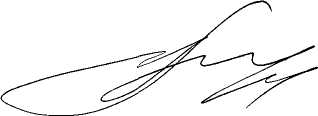                                Глава района                                                              А.В. ПашуковО внесении изменений и дополнений в решение Собрания депутатов Весьегонского района от 15.12.2010 № 218